lMADONAS NOVADA PAŠVALDĪBA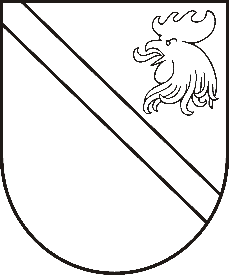 Reģ. Nr. 90000054572Saieta laukums 1, Madona, Madonas novads, LV-4801 t. 64860090, e-pasts: pasts@madona.lv ___________________________________________________________________________MADONAS NOVADA PAŠVALDĪBAS DOMESLĒMUMSMadonā2021.gada 19.janvārī									             Nr.20									       (protokols Nr.2, 19.p.)Par zemes lietošanas mērķa noteikšanu nekustamā īpašuma “Rītiņi” Sarkaņu pagastā, Madonas novadā, kadastra numurs  7090 002 0054Madonas novada pašvaldībā 2020. gada 22. decembrī saņemts Valsts zemes dienesta Vidzemes reģionālās nodaļas iesniegums (reģistrēts Madonas novada pašvaldībā 22.12.2020 ar MNP/2.1.3.1/20/4075), ar lūgumu noteikt zemes vienībai nekustamajā īpašumā “Rītiņi”, Sarkaņu pagasts, Madonas novads, kadastra apzīmējums 7090 002 0054,  lietošanas mērķi un lietošanas mērķim piekrītošo zemes platību. Nekustamajā īpašumā “Rītiņi”, Sarkaņu pagasts, Madonas novads, kadastra numurs 7090 002 0054 reģistrēts nekustamā īpašuma lietošanas mērķis (kods 0101)-zeme, uz kuras galvenā saimnieciskā darbība ir lauksaimniecība.Saskaņā ar spēkā esošiem 16.07.2013. Madonas novada saistošiem noteikumiem Nr.15 „Madonas novada teritorijas plānojuma 2013-2025.gadam Teritorijas izmantošanas un apbūves noteikumi un Grafiskā daļa ” daļā teritorijas atļautā izmantošana ir lauku zemes (L1) un pārējās mežu teritorijas (M2).Līdz ar to paredzētā darbība atbilst Madonas novada teritorijas plānojumam.Pamatojoties uz „Nekustamā īpašuma valsts kadastra likuma” 9.panta pirmās daļas 1.punktu, MK noteikumiem nr.496 „Nekustamā īpašuma lietošanas mērķu klasifikācijas un nekustamā īpašuma lietošanas mērķu noteikšanas un maiņas kārtība” III.daļas 17.5.punktu un IV.daļas 35.punktu, ņemot vērā 19.01.2021. Finanšu un attīstības komitejas atzinumu, atklāti balsojot: PAR – 17 (Andrejs Ceļapīters, Artūrs Čačka, Andris Dombrovskis, Zigfrīds Gora, Antra Gotlaufa, Artūrs Grandāns, Gunārs Ikaunieks, Valda Kļaviņa, Agris Lungevičs, Ivars Miķelsons, Valentīns Rakstiņš, Andris Sakne, Rihards Saulītis, Inese Strode, Aleksandrs Šrubs, Gatis Teilis, Kaspars Udrass), PRET – NAV, ATTURAS – NAV, Madonas novada pašvaldības dome NOLEMJ:Nekustamajā īpašumā “Rītiņi”, Sarkaņu pagastā, Madonas novadā zemes vienībai ar kadastra apzīmējumu 7090 002 0054 noteikt nekustamā īpašuma lietošanas lietošanas mērķi  - lauksaimnieciska rakstura uzņēmumu apbūve (kods 1003), 0.2 ha platībā, un zeme, uz kuras galvenā saimnieciskā darbība ir lauksaimniecība, NĪLM kods 0101, 19.9 ha platībā.Saskaņā ar Administratīvā procesa likuma 188.panta pirmo daļu, lēmumu var pārsūdzēt viena mēneša laikā no lēmuma spēkā stāšanās dienas Administratīvajā rajona tiesā.Saskaņā ar Administratīvā procesa likuma 70.panta pirmo daļu, lēmums stājas spēkā ar brīdi, kad tas paziņots adresātam.Domes priekšsēdētājs								          A.LungevičsD.H. Dzelzkalēja 28080414